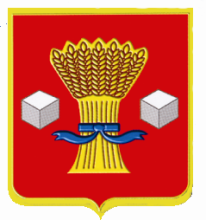 АдминистрацияСветлоярского муниципального района Волгоградской области                 ПОСТАНОВЛЕНИЕот 28.03.2022                   № 507             О внесении изменений в Положение «О порядке предоставления платных услуг муниципальным бюджетным учреждением Светлоярского городского поселения Светлоярского муниципального района Волгоградской области «Управление благоустройства», утвержденное постановлением администрации Светлоярского муниципального района Волгоградской области от 14.08.2018 № 1372В соответствии с Гражданским кодексом Российской Федерации, Федеральным законом от 12.01.1996 № 7-ФЗ «О некоммерческих организациях», в целях упорядочения предоставления платных услуг, руководствуясь Уставом Светлоярского городского поселения Светлоярского  муниципального  района  Волгоградской  области, п о с т а н о в л я ю:1. Внести в Положение «О порядке предоставления платных услуг муниципальным бюджетным учреждением Светлоярского городского поселения Светлоярского муниципального района Волгоградской области «Управление благоустройства», утвержденное постановлением администрации Светлоярского муниципального района Волгоградской области от 14.08.2018 №1372 следующие изменения:1.1. Приложение к Положению «О порядке предоставления платных услуг муниципальным бюджетным учреждением Светлоярского городского поселения Светлоярского муниципального района Волгоградской области «Управление благоустройства»  изложить в новой редакции, согласно приложению  к настоящему постановлению.2. Отделу по муниципальной службе, общим и кадровым вопросам  администрации Светлоярского муниципального района Волгоградской области (Иванова Н.В.) разместить настоящее постановление на официальном сайте Светлоярского муниципального района Волгоградской области. 3. Настоящее постановление вступает в силу со дня его подписания.4. Контроль над исполнением настоящего постановления возложить на заместителя главы Светлоярского муниципального района Волгоградской     области  Гладкова А.В.Глава муниципального района                                                          Т.В.РаспутинаИсп. А.В.ЧаусоваТарифы на оказание платных услуг  муниципальным бюджетным учреждением Светлоярского городского поселения Светлоярского муниципального района Волгоградской области «Управление благоустройства»  Управляющий делами администрацииСветлоярского муниципального района Волгоградской области                                                                       Л.Н.ШершневаПриложениек Положению «О порядке предоставленияплатных услуг муниципальным бюджетным учреждением Светлоярского городского поселения Светлоярского муниципальногорайона Волгоградской области «Управление благоустройства»№ п/п Наименование услугиЕд.измеренияЦена , руб.12341.Аренда автомашины ГАЗ САЗ 3507        1 час 1 500,002.Аренда автомашины ЗИЛ        1 час1 500,003.Аренда автомашины МАЗ        1 час2 000,004.Аренда трактора МТЗ-82.1        1 час2 000,005.Аренда экскаватора- погрузчика         1 час2 500,00